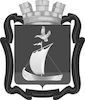 СОВЕТ ДЕПУТАТОВГОРОДСКОГО ПОСЕЛЕНИЯ КАНДАЛАКШАКАНДАЛАКШСКОГО РАЙОНАПЯТОГО СОЗЫВАР Е Ш Е Н И Еот 27 сентября 2021 года                                                                                                    № 145Об утверждении Уставамуниципального образования городское поселение КандалакшаКандалакшского муниципального районаМурманской областиВ соответствии с Федеральным Законом от 06.10.2003г. № 131-ФЗ «Об общих принципах организации местного самоуправления в Российской Федерации», статьей 52 Устава муниципального образования городское поселение Кандалакша Кандалакшского района,Совет депутатовгородского поселения КандалакшаКандалакшского районарешил:1. Утвердить Устав муниципального образования городское поселение Кандалакша  Кандалакшского муниципального района  Мурманской области (в новой редакции) (прилагается).2. Направить настоящее решение и Устав муниципального образования городское поселение Кандалакша Кандалакшского муниципального района Мурманской области на регистрацию в Управление Министерства юстиции Российской Федерации по Мурманской области.3. Считать утратившими силу решения Совета депутатов городского поселения Кандалакша:- от 27.11.2012г. № 402 «Об утверждении Устава муниципального образования городское поселение Кандалакша Кандалакшского района»;- от 21.03.2006г. № 29, от 13.11.2007г. № 116, от 31.01.2008г. № 141, от 28.04.2009г.     № 383, от 08.12.2009г. № 532, от 10.06.2011г. № 155, от 24.01.2012г. № 282 «Об утверждении изменений и дополнений в Устав муниципального образования городское поселение Кандалакша Кандалакшского района». 4. Опубликовать настоящее решение в официальном печатном издании органа местного самоуправления «Информационный бюллетень администрации муниципального образования Кандалакшский район» и разместить на официальном сайте муниципального образования городское поселение Кандалакша Кандалакшского района после государственной регистрации Устава муниципального образования городское поселение Кандалакша Кандалакшского муниципального района Мурманской области. Глава муниципального образования                                                                                  М.С. Павлов